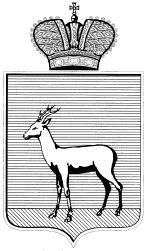 АДМИНИСТРАЦИЯ КИРОВСКОГО ВНУТРИГОРОДСКОГО РАЙОНАГОРОДСКОГО ОКРУГА САМАРА РАСПОРЯЖЕНИЕот 16.11.2020 № 710О внесении изменений в Распоряжение Администрации Кировского внутригородского района городского округа Самара от 27.05.2016 № 184 «О комиссии по противодействию коррупции на территории Кировского внутригородского района городского округа Самара»На основании Решения Совета Депутатов Кировского внутригородского района городского округа Самара II созыва от 27.10.2020 № 17                               «Об утверждении структуры Администрации Кировского внутригородского района городского округа Самара», принятого на заседании Совета депутатов Кировского внутригородского района городского округа Самара II созыва,                                   и в соответствии с кадровыми изменениями:1. Внести в распоряжение Администрации Кировского внутригородского района городского округа Самара от 27.05.2016 № 184                        «О комиссии по противодействию коррупции на территории Кировского внутригородского района городского округа Самара» (далее – Распоряжение) следующие изменения.1.1. Изложить приложение № 1 к Распоряжению в редакции согласно приложению к настоящему распоряжению.2. Сектору по вопросам общественной безопасности Администрации Кировского внутригородского района городского округа Самара ознакомить муниципальных служащих с настоящим распоряжением.3. Настоящее распоряжение вступает в силу со дня его подписания.4. Контроль над выполнением настоящего распоряжения оставляю                 за собой.от 16.11.2020 № 710О внесении изменений в Распоряжение Администрации Кировского внутригородского района городского округа Самара от 27.05.2016 № 184 «О комиссии по противодействию коррупции на территории Кировского внутригородского района городского округа Самара»На основании Решения Совета Депутатов Кировского внутригородского района городского округа Самара II созыва от 27.10.2020 № 17                               «Об утверждении структуры Администрации Кировского внутригородского района городского округа Самара», принятого на заседании Совета депутатов Кировского внутригородского района городского округа Самара II созыва,                                   и в соответствии с кадровыми изменениями:1. Внести в распоряжение Администрации Кировского внутригородского района городского округа Самара от 27.05.2016 № 184                        «О комиссии по противодействию коррупции на территории Кировского внутригородского района городского округа Самара» (далее – Распоряжение) следующие изменения.1.1. Изложить приложение № 1 к Распоряжению в редакции согласно приложению к настоящему распоряжению.2. Сектору по вопросам общественной безопасности Администрации Кировского внутригородского района городского округа Самара ознакомить муниципальных служащих с настоящим распоряжением.3. Настоящее распоряжение вступает в силу со дня его подписания.4. Контроль над выполнением настоящего распоряжения оставляю                 за собой.Глава Кировскоговнутригородского района    городского округа СамараИ.А.Рудаков